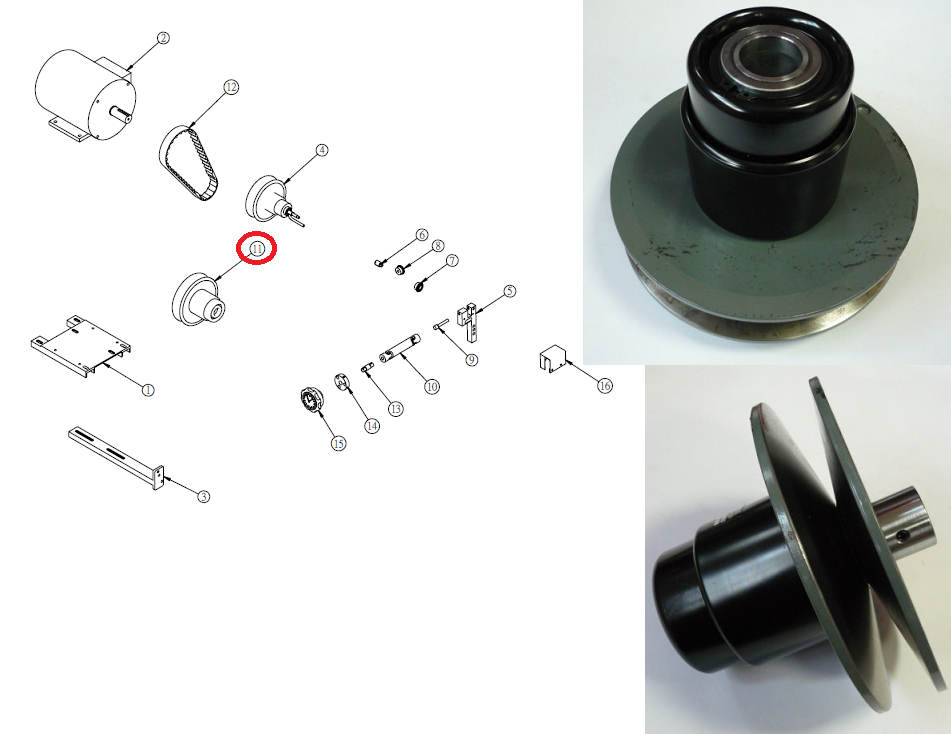 Код из 1САртикулНаименование/ Бренд/ПоставщикГабаритыД*Ш*В,ммМасса,кгМатериалМесто установки/Назначение01668BP5D215Вариатор нижнийD=215d=22L=17810металлЧетырехсторонние станки/привод подачи01668BP5D215D=215d=22L=17810металлЧетырехсторонние станки/привод подачи01668BP5D215   Chang IronD=215d=22L=17810металлЧетырехсторонние станки/привод подачи